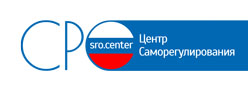 Постановление Правительства РФ от 24.03.2011 N 207
"О минимально необходимых требованиях к выдаче саморегулируемыми организациями свидетельств о допуске к работам на особо опасных и технически сложных объектах капитального строительства, оказывающим влияние на безопасность указанных объектов"Документ подготовлен sro.centerПРАВИТЕЛЬСТВО РОССИЙСКОЙ ФЕДЕРАЦИИПОСТАНОВЛЕНИЕот 24 марта 2011 г. N 207О МИНИМАЛЬНО НЕОБХОДИМЫХ ТРЕБОВАНИЯХК ВЫДАЧЕ САМОРЕГУЛИРУЕМЫМИ ОРГАНИЗАЦИЯМИ СВИДЕТЕЛЬСТВО ДОПУСКЕ К РАБОТАМ НА ОСОБО ОПАСНЫХ И ТЕХНИЧЕСКИ СЛОЖНЫХОБЪЕКТАХ КАПИТАЛЬНОГО СТРОИТЕЛЬСТВА, ОКАЗЫВАЮЩИМ ВЛИЯНИЕНА БЕЗОПАСНОСТЬ УКАЗАННЫХ ОБЪЕКТОВВ соответствии с частью 9 статьи 55.5 Градостроительного кодекса Российской Федерации Правительство Российской Федерации постановляет:1. Установить:минимально необходимые требования к выдаче саморегулируемыми организациями свидетельств о допуске к работам по строительству, реконструкции и капитальному ремонту объектов капитального строительства, которые оказывают влияние на безопасность объектов использования атомной энергии, согласно приложению N 1;минимально необходимые требования к выдаче саморегулируемыми организациями свидетельств о допуске к работам по подготовке проектной документации, которые оказывают влияние на безопасность объектов использования атомной энергии, согласно приложению N 2;минимально необходимые требования к выдаче саморегулируемыми организациями свидетельств о допуске к работам по инженерным изысканиям, которые оказывают влияние на безопасность объектов использования атомной энергии, согласно приложению N 3;минимально необходимые требования к выдаче саморегулируемыми организациями свидетельств о допуске к работам по строительству, реконструкции и капитальному ремонту объектов капитального строительства, которые оказывают влияние на безопасность особо опасных и технически сложных объектов (кроме объектов использования атомной энергии), согласно приложению N 4;минимально необходимые требования к выдаче саморегулируемыми организациями свидетельств о допуске к работам по подготовке проектной документации, которые оказывают влияние на безопасность особо опасных и технически сложных объектов (кроме объектов использования атомной энергии), согласно приложению N 5;минимально необходимые требования к выдаче саморегулируемыми организациями свидетельств о допуске к работам по инженерным изысканиям, которые оказывают влияние на безопасность особо опасных и технически сложных объектов (кроме объектов использования атомной энергии), согласно приложению N 6.2. Признать утратившим силу Постановление Правительства Российской Федерации от 3 февраля 2010 г. N 48 "О минимально необходимых требованиях к выдаче саморегулируемыми организациями свидетельств о допуске к работам на особо опасных, технически сложных и уникальных объектах капитального строительства, оказывающим влияние на безопасность указанных объектов" (Собрание законодательства Российской Федерации, 2010, N 7, ст. 756).Председатель ПравительстваРоссийской ФедерацииВ.ПУТИНПриложение N 1к Постановлению ПравительстваРоссийской Федерацииот 24 марта 2011 г. N 207МИНИМАЛЬНО НЕОБХОДИМЫЕ ТРЕБОВАНИЯК ВЫДАЧЕ САМОРЕГУЛИРУЕМЫМИ ОРГАНИЗАЦИЯМИ СВИДЕТЕЛЬСТВО ДОПУСКЕ К РАБОТАМ ПО СТРОИТЕЛЬСТВУ, РЕКОНСТРУКЦИИИ КАПИТАЛЬНОМУ РЕМОНТУ ОБЪЕКТОВ КАПИТАЛЬНОГО СТРОИТЕЛЬСТВА,КОТОРЫЕ ОКАЗЫВАЮТ ВЛИЯНИЕ НА БЕЗОПАСНОСТЬ ОБЪЕКТОВИСПОЛЬЗОВАНИЯ АТОМНОЙ ЭНЕРГИИ1. Минимально необходимым требованием к кадровому составу заявителя на получение свидетельства о допуске к работам по строительству, реконструкции и капитальному ремонту объектов капитального строительства, которые оказывают влияние на безопасность объектов использования атомной энергии (за исключением работ по организации строительства, работ по устройству объектов использования атомной энергии, работ по осуществлению строительного контроля), является наличие в штате по основному месту работы:а) не менее 3 работников, занимающих должности руководителей (генеральный директор (директор), технический директор (главный инженер), их заместители) (далее - руководители), имеющих высшее профессиональное образование соответствующего профиля и стаж работы в области строительства не менее 7 лет;б) не менее 7 работников - специалистов технических, энергомеханических, контрольных и других технических служб и подразделений (далее - специалисты), имеющих высшее профессиональное образование или среднее профессиональное образование соответствующего профиля и стаж работы в области строительства не менее 5 лет, из них не менее 4 работников, имеющих высшее профессиональное образование;в) не менее 3 работников, занимающих должности руководителей производственных структурных подразделений (начальники участков, прорабы, мастера) (далее - руководители подразделений), имеющих высшее профессиональное образование или среднее профессиональное образование соответствующего профиля и стаж работы в области строительства не менее 5 лет, из них не менее 1 работника, имеющего высшее профессиональное образование;г) не менее 15 работников рабочих профессий, соответствующих заявленным видам работ, имеющих квалификационный разряд не ниже 4-го разряда соответствующей профессии и стаж работы в области строительства не менее 3 лет;д) работников, прошедших аттестацию по правилам, установленным Федеральной службой по экологическому, технологическому и атомному надзору, по каждой из должностей, в отношении выполняемых работ по которым осуществляется надзор этой Службой и замещение которых допускается только работниками, прошедшими такую аттестацию, - при наличии в штатном расписании заявителя указанных должностей.2. Минимально необходимым требованием к кадровому составу заявителя при получении свидетельства о допуске на выполнение работ по осуществлению строительного контроля на объектах использования атомной энергии является наличие в штате по основному месту работы:а) не менее 3 руководителей, имеющих высшее профессиональное образование соответствующего профиля и стаж работы в области строительства не менее 7 лет;б) не менее 7 специалистов, имеющих высшее профессиональное образование или среднее профессиональное образование соответствующего профиля и стаж работы в области строительства не менее 7 лет, из них не менее 4 работников, имеющих высшее профессиональное образование;в) работников, прошедших аттестацию по правилам, установленным Федеральной службой по экологическому, технологическому и атомному надзору, по каждой из должностей, в отношении выполняемых работ по которым осуществляется надзор этой Службой и замещение которых допускается только работниками, прошедшими такую аттестацию, - при наличии в штатном расписании заявителя указанных должностей.3. Минимально необходимыми требованиями к заявителю при получении свидетельства о допуске на выполнение работ по организации строительства объектов использования атомной энергии (объектов с ядерными установками, объектов ядерного оружейного комплекса, ускорителей элементарных частиц и горячих камер, объектов хранения ядерных материалов и радиоактивных веществ, хранилищ радиоактивных отходов, объектов ядерного топливного цикла, объектов по добыче и переработке урана) и организации работ по выводу из эксплуатации объектов использования атомной энергии являются:а) наличие в штате по основному месту работы следующего количества работников в зависимости от суммы договора:не более 10 млн. рублей - не менее 2 руководителей, имеющих высшее профессиональное образование соответствующего профиля и стаж работы в области строительства не менее 7 лет, и не менее 7 специалистов, имеющих высшее профессиональное образование или среднее профессиональное образование соответствующего профиля и стаж работы в области строительства не менее 7 лет, при этом не менее 60 процентов специалистов должны иметь высшее профессиональное образование;не более 60 млн. рублей - не менее 2 руководителей, имеющих высшее профессиональное образование соответствующего профиля и стаж работы в области строительства не менее 7 лет, и не менее 11 специалистов, имеющих высшее профессиональное образование или среднее профессиональное образование соответствующего профиля и стаж работы в области строительства не менее 7 лет, при этом не менее 60 процентов специалистов должны иметь высшее профессиональное образование;не более 500 млн. рублей - не менее 3 руководителей, имеющих высшее профессиональное образование соответствующего профиля и стаж работы в области строительства не менее 7 лет, и не менее 18 специалистов, имеющих высшее профессиональное образование или среднее профессиональное образование соответствующего профиля и стаж работы в области строительства не менее 7 лет, при этом не менее 60 процентов специалистов должны иметь высшее профессиональное образование;не более 3 млрд. рублей - не менее 4 руководителей, имеющих высшее профессиональное образование соответствующего профиля и стаж работы в области строительства не менее 7 лет, и не менее 25 специалистов, имеющих высшее профессиональное образование или среднее профессиональное образование соответствующего профиля и стаж работы в области строительства не менее 7 лет, при этом не менее 60 процентов специалистов должны иметь высшее профессиональное образование;не более 10 млрд. рублей - не менее 5 руководителей, имеющих высшее профессиональное образование соответствующего профиля и стаж работы в области строительства не менее 7 лет, и не менее 30 специалистов, имеющих высшее профессиональное образование или среднее профессиональное образование соответствующего профиля и стаж работы в области строительства не менее 7 лет, при этом не менее 60 процентов специалистов должны иметь высшее профессиональное образование;10 млрд. рублей и более - не менее 5 руководителей, имеющих высшее профессиональное образование соответствующего профиля и стаж работы в области строительства не менее 7 лет, и не менее 35 специалистов, имеющих высшее профессиональное образование или среднее профессиональное образование соответствующего профиля и стаж работы в области строительства не менее 7 лет, при этом не менее 60 процентов специалистов должны иметь высшее профессиональное образование;б) наличие работников, прошедших аттестацию по правилам, установленным Федеральной службой по экологическому, технологическому и атомному надзору, по каждой из должностей, в отношении выполняемых работ по которым осуществляется надзор этой Службой и замещение которых допускается только работниками, прошедшими такую аттестацию, - при наличии в штатном расписании заявителя указанных должностей.4. Минимально необходимыми требованиями к заявителю-застройщику при получении свидетельства о допуске на выполнение работ, отнесенных к устройству объектов использования атомной энергии, являются:а) наличие в штате по основному месту работы следующего количества работников в зависимости от суммы договора:не более 10 млн. рублей - не менее 2 руководителей, имеющих высшее профессиональное образование соответствующего профиля и стаж работы в области строительства не менее 7 лет, и не менее 5 специалистов, имеющих высшее профессиональное образование или среднее профессиональное образование соответствующего профиля и стаж работы в области строительства не менее 7 лет, при этом не менее 60 процентов специалистов должны иметь высшее профессиональное образование;не более 60 млн. рублей - не менее 2 руководителей, имеющих высшее профессиональное образование соответствующего профиля и стаж работы в области строительства не менее 7 лет, и не менее 7 специалистов, имеющих высшее профессиональное образование или среднее профессиональное образование соответствующего профиля и стаж работы в области строительства не менее 7 лет, при этом не менее 60 процентов специалистов должны иметь высшее профессиональное образование;не более 500 млн. рублей - не менее 3 руководителей, имеющих высшее профессиональное образование соответствующего профиля и стаж работы в области строительства не менее 7 лет, и не менее 11 специалистов, имеющих высшее профессиональное образование или среднее профессиональное образование соответствующего профиля и стаж работы в области строительства не менее 7 лет, при этом не менее 60 процентов специалистов должны иметь высшее профессиональное образование;не более 3 млрд. рублей - не менее 4 руководителей, имеющих высшее профессиональное образование соответствующего профиля и стаж работы в области строительства не менее 7 лет, и не менее 18 специалистов, имеющих высшее профессиональное образование или среднее профессиональное образование соответствующего профиля и стаж работы в области строительства не менее 7 лет, при этом не менее 60 процентов специалистов должны иметь высшее профессиональное образование;не более 10 млрд. рублей - не менее 5 руководителей, имеющих высшее профессиональное образование соответствующего профиля и стаж работы в области строительства не менее 7 лет, и не менее 25 специалистов, имеющих высшее профессиональное образование или среднее профессиональное образование соответствующего профиля и стаж работы в области строительства не менее 7 лет, при этом не менее 60 процентов специалистов должны иметь высшее профессиональное образование;10 млрд. рублей и более - не менее 5 руководителей, имеющих высшее профессиональное образование соответствующего профиля и стаж работы в области строительства не менее 7 лет, и не менее 30 специалистов, имеющих высшее профессиональное образование или среднее профессиональное образование соответствующего профиля и стаж работы в области строительства не менее 7 лет, при этом не менее 60 процентов специалистов должны иметь высшее профессиональное образование;б) наличие свидетельства о допуске к работам по осуществлению строительного контроля на объектах использования атомной энергии;в) наличие работников, прошедших аттестацию по правилам, установленным Федеральной службой по экологическому, технологическому и атомному надзору, по каждой из должностей, в отношении выполняемых работ по которым осуществляется надзор этой Службой и замещение которых допускается только работниками, прошедшими такую аттестацию, - при наличии в штатном расписании заявителя указанных должностей.5. Для получения заявителем свидетельства о допуске на 2 и более вида работ, находящихся в разных группах видов работ, включенных в перечень видов работ, оказывающих влияние на безопасность объектов капитального строительства, установленный в соответствии с частью 4 статьи 55.8 Градостроительного кодекса Российской Федерации, численность руководителей, специалистов, руководителей подразделений и квалифицированных рабочих определяется в отношении каждой из групп работников, указанных в подпунктах "а" - "г" пункта 1, пункте 2, подпункте "а" пункта 3, подпункте "а" пункта 4 настоящих требований, по формуле:N = n + k (xn),где:N - общая численность работников соответствующей группы;n - минимальная численность работников соответствующей группы;k - коэффициент, составляющий:не менее 0,3 - для руководителей и специалистов;не менее 0,5 - для руководителей подразделений и квалифицированных рабочих;x - количество видов работ, на выполнение которых испрашивается допуск.6. Требованиями к повышению квалификации и аттестации являются:а) повышение квалификации в области строительства объектов использования атомной энергии руководителями, специалистами и руководителями структурных подразделений не реже 1 раза в 5 лет;б) прохождение профессиональной переподготовки руководителями, специалистами и руководителями структурных подразделений в случаях, установленных законодательством Российской Федерации и локальными нормативными актами заявителя;в) наличие системы аттестации работников, подлежащих аттестации по правилам, устанавливаемым Федеральной службой по экологическому, технологическому и атомному надзору, - в случаях, когда в штатное расписание заявителя включены должности, в отношении выполняемых работ по которым осуществляется надзор указанной Службой и замещение которых допускается только работниками, прошедшими такую аттестацию.7. Требованием к имуществу является наличие у заявителя принадлежащего ему на праве собственности или ином законном основании зданий и сооружений, строительных машин и механизмов, транспортных средств, средств технологического оснащения, передвижных энергетических установок, средств обеспечения промышленной безопасности, средств контроля и измерений в составе и количестве, которые необходимы для выполнения соответствующих видов работ.Состав и количество имущества, необходимого для выполнения соответствующих видов работ, определяются саморегулируемыми организациями при выдаче свидетельств о допуске к таким работам.8. Минимально необходимым требованием к документам является наличие у заявителя соответствующих лицензий и иных разрешительных документов, если это предусмотрено законодательством Российской Федерации.9. Минимально необходимым требованием является наличие у заявителя системы менеджмента качества, которой национальным или международным органом по сертификации выдан сертификат соответствия.Приложение N 2к Постановлению ПравительстваРоссийской Федерацииот 24 марта 2011 г. N 207МИНИМАЛЬНО НЕОБХОДИМЫЕ ТРЕБОВАНИЯК ВЫДАЧЕ САМОРЕГУЛИРУЕМЫМИ ОРГАНИЗАЦИЯМИ СВИДЕТЕЛЬСТВО ДОПУСКЕ К РАБОТАМ ПО ПОДГОТОВКЕ ПРОЕКТНОЙ ДОКУМЕНТАЦИИ,КОТОРЫЕ ОКАЗЫВАЮТ ВЛИЯНИЕ НА БЕЗОПАСНОСТЬ ОБЪЕКТОВИСПОЛЬЗОВАНИЯ АТОМНОЙ ЭНЕРГИИ1. Минимально необходимым требованием к кадровому составу заявителя на получение свидетельства о допуске к работам по подготовке проектной документации, которые оказывают влияние на безопасность объектов использования атомной энергии, и организации подготовки такой документации является наличие в штате по основному месту работы:а) не менее 2 работников, занимающих должности руководителей (генеральный директор (директор), технический директор (главный инженер), их заместители) (далее - руководители), имеющих высшее профессиональное образование соответствующего профиля и стаж работы по специальности не менее 5 лет;б) не менее 10 работников - специалистов технических служб и подразделений (далее - специалисты), имеющих высшее профессиональное образование или среднее профессиональное образование и стаж работы в области архитектурно-строительного проектирования не менее 5 лет, из них не менее 7 работников, имеющих высшее профессиональное образование;в) работников, прошедших аттестацию по правилам, установленным Федеральной службой по экологическому, технологическому и атомному надзору, по каждой из должностей, в отношении выполняемых работ по которым осуществляется надзор этой Службой и замещение которых допускается только работниками, прошедшими такую аттестацию, - при наличии в штатном расписании заявителя указанных должностей.2. Для получения заявителем свидетельства о допуске на 2 и более вида работ, находящихся в разных группах видов работ, включенных в перечень видов работ, оказывающих влияние на безопасность объектов капитального строительства, установленный в соответствии с частью 4 статьи 55.8 Градостроительного кодекса Российской Федерации, численность специалистов определяется по формуле:N = n + k (xn),где:N - общая численность специалистов, необходимая для получения свидетельства на 2 и более вида работ в разных группах видов работ;n - минимальная численность специалистов, предусмотренная подпунктом "б" пункта 1 настоящих требований;k - коэффициент, составляющий не менее 0,3;x - количество видов работ, на выполнение которых испрашивается допуск.3. Требованиями к повышению квалификации и аттестации являются:а) повышение квалификации в области проектирования объектов использования атомной энергии руководителями и специалистами не реже 1 раза в 5 лет;б) прохождение профессиональной переподготовки руководителями и специалистами в случаях, установленных законодательством Российской Федерации и локальными нормативными актами заявителя;в) наличие системы аттестации работников, подлежащих аттестации по правилам, устанавливаемым Федеральной службой по экологическому, технологическому и атомному надзору, - в случаях, когда в штатное расписание заявителя включены должности, в отношении выполняемых работ по которым осуществляется надзор указанной Службой и замещение которых допускается только работниками, прошедшими такую аттестацию.4. Требованием к имуществу является наличие у заявителя принадлежащих ему на праве собственности или ином законном основании зданий и сооружений, оборудования, электронно-вычислительных машин и лицензионного программного обеспечения в составе и количестве, которые необходимы для выполнения соответствующих видов работ.Состав и количество имущества, необходимого для выполнения соответствующих видов работ, определяются саморегулируемыми организациями при выдаче свидетельств о допуске к таким работам.5. Минимально необходимым требованием к документам является наличие у заявителя соответствующих лицензий и иных разрешительных документов, если это предусмотрено законодательством Российской Федерации.6. Минимально необходимым требованием является наличие у заявителя системы менеджмента качества, которой национальным или международным органом по сертификации выдан сертификат соответствия.Приложение N 3к Постановлению ПравительстваРоссийской Федерацииот 24 марта 2011 г. N 207МИНИМАЛЬНО НЕОБХОДИМЫЕ ТРЕБОВАНИЯК ВЫДАЧЕ САМОРЕГУЛИРУЕМЫМИ ОРГАНИЗАЦИЯМИ СВИДЕТЕЛЬСТВО ДОПУСКЕ К РАБОТАМ ПО ИНЖЕНЕРНЫМ ИЗЫСКАНИЯМ, КОТОРЫЕОКАЗЫВАЮТ ВЛИЯНИЕ НА БЕЗОПАСНОСТЬ ОБЪЕКТОВИСПОЛЬЗОВАНИЯ АТОМНОЙ ЭНЕРГИИ1. Минимально необходимым требованием к кадровому составу заявителя на получение свидетельства о допуске к работам по инженерным изысканиям, которые оказывают влияние на безопасность объектов использования атомной энергии, является наличие в штате по основному месту работы:а) не менее 2 работников, занимающих должности руководителей (генеральный директор (директор), технический директор (главный инженер), их заместители) (далее - руководители), имеющих высшее профессиональное образование соответствующего профиля и стаж работы в области строительства не менее 5 лет;б) не менее 3 работников, занимающих должности руководителей структурных подразделений (далее - руководители подразделений), имеющих высшее профессиональное образование или среднее профессиональное образование и стаж работы в области инженерных изысканий не менее 5 лет, из них не менее 2 работников, имеющих высшее профессиональное образование;в) не менее 2 полевых работников (начальники экспедиций, начальники полевых отрядов, работники по непосредственному проведению инженерных изысканий) (далее - полевые работники), имеющих высшее профессиональное образование или среднее профессиональное образование и стаж работы в области инженерных изысканий не менее 5 лет, из них не менее 1 работника, имеющего высшее профессиональное образование;г) не менее 3 рабочих основных профессий (далее - рабочие), имеющих квалификационный разряд не ниже 4-го разряда и стаж работы в области инженерных изысканий не менее 2 лет;д) не менее 8 работников - специалистов технических служб и подразделений (далее - специалисты), имеющих высшее профессиональное образование или среднее профессиональное образование и стаж работы в области строительства не менее 5 лет, из них не менее 5 работников, имеющих высшее профессиональное образование, - в случае, когда допуск к работам испрашивается организацией, привлекаемой застройщиком или заказчиком к выполнению работ по организации инженерных изысканий на объектах использования атомной энергии;е) работников, прошедших аттестацию по правилам, установленным Федеральной службой по экологическому, технологическому и атомному надзору, по каждой из должностей, в отношении выполняемых работ по которым осуществляется надзор этой Службой и замещение которых допускается только работниками, прошедшими такую аттестацию, - при наличии в штатном расписании заявителя указанных должностей.2. Для получения заявителем свидетельства о допуске на 2 и более вида работ, находящихся в разных группах видов работ, включенных в перечень видов работ, оказывающих влияние на безопасность объектов капитального строительства, установленный в соответствии с частью 4 статьи 55.8 Градостроительного кодекса Российской Федерации, численность специалистов, руководителей подразделений, полевых работников и рабочих определяется в отношении каждой из групп работников, указанных в подпунктах "б" - "д" пункта 1 настоящих требований, по формуле:N = n + k (xn),где:N - общая численность работников соответствующей группы;n - минимальная численность работников соответствующей группы;k - коэффициент, составляющий:не менее 0,3 - для руководителей подразделений и специалистов;не менее 0,5 - для полевых работников и рабочих;x - количество видов работ, на выполнение которых испрашивается допуск.3. Требованиями к повышению квалификации и аттестации являются:а) повышение квалификации в области инженерных изысканий на объектах использования атомной энергии руководителями, руководителями подразделений, специалистами и полевыми работниками не реже 1 раза в 5 лет;б) прохождение профессиональной переподготовки руководителями, руководителями подразделений и специалистами в случаях, установленных законодательством Российской Федерации и локальными нормативными актами заявителя;в) наличие системы аттестации работников, подлежащих аттестации по правилам, устанавливаемым Федеральной службой по экологическому, технологическому и атомному надзору, - в случаях, когда в штатное расписание заявителя включены должности, в отношении выполняемых работ по которым осуществляется надзор указанной Службой и замещение которых допускается только работниками, прошедшими такую аттестацию.4. Требованием к имуществу является наличие у заявителя принадлежащих ему на праве собственности или ином законном основании зданий и сооружений, сертифицированного, прошедшего метрологическую аттестацию (поверку) оборудования в составе и количестве, которые необходимы для выполнения соответствующих видов работ.Состав и количество имущества, необходимого для выполнения соответствующих видов работ, определяются саморегулируемыми организациями при выдаче свидетельств о допуске к таким работам.5. Минимально необходимым требованием к документам является наличие у заявителя соответствующих лицензий и иных разрешительных документов, если это предусмотрено законодательством Российской Федерации.6. Минимально необходимым требованием является наличие у заявителя системы менеджмента качества, которой национальным или международным органом по сертификации выдан сертификат соответствия.Приложение N 4к Постановлению ПравительстваРоссийской Федерацииот 24 марта 2011 г. N 207МИНИМАЛЬНО НЕОБХОДИМЫЕ ТРЕБОВАНИЯК ВЫДАЧЕ САМОРЕГУЛИРУЕМЫМИ ОРГАНИЗАЦИЯМИ СВИДЕТЕЛЬСТВО ДОПУСКЕ К РАБОТАМ ПО СТРОИТЕЛЬСТВУ, РЕКОНСТРУКЦИИИ КАПИТАЛЬНОМУ РЕМОНТУ ОБЪЕКТОВ КАПИТАЛЬНОГО СТРОИТЕЛЬСТВА,КОТОРЫЕ ОКАЗЫВАЮТ ВЛИЯНИЕ НА БЕЗОПАСНОСТЬ ОСОБО ОПАСНЫХИ ТЕХНИЧЕСКИ СЛОЖНЫХ ОБЪЕКТОВ (КРОМЕ ОБЪЕКТОВИСПОЛЬЗОВАНИЯ АТОМНОЙ ЭНЕРГИИ)1. Минимально необходимыми требованиями к кадровому составу заявителя на получение свидетельства о допуске к работам по строительству, реконструкции и капитальному ремонту объектов капитального строительства, которые оказывают влияние на безопасность особо опасных и технически сложных объектов (кроме объектов использования атомной энергии), кроме заявителей, указанных в пунктах 2 и 3 настоящих требований, являются:а) для юридического лица:наличие в штате не менее 2 работников, занимающих должности руководителей (генеральный директор (директор), технический директор (главный инженер), их заместители) (далее - руководители), имеющих высшее профессиональное образование соответствующего профиля и стаж работы в области строительства не менее 5 лет;наличие в штате не менее 3 работников - специалистов технических, энергомеханических, контрольных и других технических служб и подразделений (далее - специалисты), имеющих высшее профессиональное образование соответствующего профиля и стаж работы в области строительства не менее 3 лет или среднее профессиональное образование соответствующего профиля и стаж работы в области строительства не менее 5 лет, из них не менее 2 работников, имеющих высшее профессиональное образование;наличие в штате не менее 2 работников, занимающих должности руководителей производственных структурных подразделений (начальники участков, прорабы, мастера) (далее - руководители подразделений), имеющих высшее профессиональное образование соответствующего профиля и стаж работы в области строительства не менее 3 лет или среднее профессиональное образование соответствующего профиля и стаж работы в области строительства не менее 5 лет, из них не менее 1 работника, имеющего высшее профессиональное образование;
б) для индивидуального предпринимателя:наличие высшего профессионального образования соответствующего профиля и стажа работы в области строительства не менее 5 лет;наличие в штате не менее 3 специалистов, имеющих высшее профессиональное образование соответствующего профиля и стаж работы в области строительства не менее 3 лет или среднее профессиональное образование соответствующего профиля и стаж работы в области строительства не менее 5 лет, из них не менее 2 работников, имеющих высшее профессиональное образование, а также не менее 2 руководителей подразделений, имеющих высшее профессиональное образование соответствующего профиля и стаж работы в области строительства не менее 3 лет или среднее профессиональное образование соответствующего профиля и стаж работы в области строительства не менее 5 лет, из них не менее 1 работника, имеющего высшее профессиональное образование;в) наличие работников, прошедших аттестацию по правилам, установленным Федеральной службой по экологическому, технологическому и атомному надзору, по каждой из должностей, в отношении выполняемых работ по которым осуществляется надзор этой Службой и замещение которых допускается только работниками, прошедшими аттестацию, - при наличии в штатном расписании заявителя указанных должностей.2. Минимально необходимыми требованиями к кадровому составу заявителей, привлекаемых застройщиком или заказчиком на основании договора для выполнения работ по осуществлению строительного контроля, включенных в перечень видов работ, оказывающих влияние на безопасность объектов капитального строительства, установленный в соответствии с частью 4 статьи 55.8 Градостроительного кодекса Российской Федерации, являются:а) для юридического лица:наличие в штате не менее 2 руководителей, имеющих высшее профессиональное образование соответствующего профиля и стаж работы в области строительства не менее 7 лет;наличие в штате не менее 5 специалистов, имеющих высшее профессиональное образование соответствующего профиля и стаж работы в области строительства не менее 5 лет;б) для индивидуального предпринимателя:наличие высшего профессионального образования соответствующего профиля и стажа работы в области строительства не менее 7 лет;наличие в штате не менее 5 специалистов, имеющих высшее профессиональное образование соответствующего профиля и стаж работы в области строительства не менее 5 лет;в) наличие работников, прошедших аттестацию по правилам, установленным Федеральной службой по экологическому, технологическому и атомному надзору, по каждой из должностей, в отношении выполняемых работ по которым осуществляется надзор этой Службой и замещение которых допускается только работниками, прошедшими такую аттестацию, - при наличии в штатном расписании заявителя указанных должностей.3. Работники, указанные в подпунктах "а" и "б" пункта 2 настоящих требований, не могут быть привлечены для выполнения видов работ, не являющихся работами по осуществлению строительного контроля на объектах капитального строительства, на которых указанные работники выполняют контрольные функции.4. Минимально необходимыми требованиями к кадровому составу заявителей, привлекаемых застройщиком или заказчиком на основании договора для выполнения работ по организации строительства, включенных в перечень видов работ, оказывающих влияние на безопасность объектов капитального строительства, установленный в соответствии с частью 4 статьи 55.8 Градостроительного кодекса Российской Федерации, являются в зависимости от стоимости одного договора на создание объекта капитального строительства:а) для юридического лица:не более 10 млн. рублей - наличие в штате по месту основной работы не менее 2 руководителей, имеющих высшее профессиональное образование соответствующего профиля и стаж работы в области строительства не менее 7 лет, а также не менее 5 специалистов, имеющих высшее профессиональное образование соответствующего профиля и стаж работы в области строительства не менее 5 лет;не более 60 млн. рублей - наличие в штате по месту основной работы не менее 2 руководителей, имеющих высшее профессиональное образование соответствующего профиля и стаж работы в области строительства не менее 7 лет, а также не менее 6 специалистов, имеющих высшее профессиональное образование соответствующего профиля и стаж работы в области строительства не менее 5 лет;не более 500 млн. рублей - наличие в штате по месту основной работы не менее 2 руководителей, имеющих высшее профессиональное образование соответствующего профиля и стаж работы в области строительства не менее 7 лет, а также не менее 8 специалистов, имеющих высшее профессиональное образование соответствующего профиля и стаж работы в области строительства не менее 5 лет;не более 3 млрд. рублей - наличие в штате по месту основной работы не менее 3 руководителей, имеющих высшее профессиональное образование соответствующего профиля и стаж работы в области строительства не менее 7 лет, а также не менее 12 специалистов, имеющих высшее профессиональное образование соответствующего профиля и стаж работы в области строительства не менее 5 лет;не более 10 млрд. рублей - наличие в штате по месту основной работы не менее 3 руководителей, имеющих высшее профессиональное образование соответствующего профиля и стаж работы в области строительства не менее 7 лет, а также не менее 14 специалистов, имеющих высшее профессиональное образование соответствующего профиля и стаж работы в области строительства не менее 5 лет;10 млрд. рублей и более - наличие в штате по месту основной работы не менее 3 руководителей, имеющих высшее профессиональное образование соответствующего профиля и стаж работы в области строительства не менее 7 лет, а также не менее 15 специалистов, имеющих высшее профессиональное образование соответствующего профиля и стаж работы в области строительства не менее 5 лет;б) для индивидуального предпринимателя:наличие высшего профессионального образования соответствующего профиля и стажа работы в области строительства не менее 7 лет;наличие работников, численность, образование и стаж работы которых соответствуют требованиям, установленным подпунктом "а" настоящего пункта;в) наличие работников, прошедших аттестацию по правилам, установленным Федеральной службой по экологическому, технологическому и атомному надзору, по каждой из должностей, в отношении выполняемых работ по которым осуществляется надзор этой Службой и замещение которых допускается только работниками, прошедшими такую аттестацию, - при наличии в штатном расписании заявителя указанных должностей.5. Требованиями к повышению квалификации и аттестации являются:а) повышение квалификации в области строительства руководителями, специалистами и руководителями структурных подразделений не реже 1 раза в 5 лет с проведением аттестации;б) наличие системы аттестации работников, подлежащих аттестации по правилам, устанавливаемым Федеральной службой по экологическому, технологическому и атомному надзору, - в случаях, когда в штатное расписание заявителя включены должности, в отношении выполняемых работ по которым осуществляется надзор указанной Службой и замещение которых допускается только работниками, прошедшими такую аттестацию.6. Требованием к имуществу является наличие у заявителя принадлежащих ему на праве собственности или ином законном основании зданий и сооружений, строительных машин и механизмов, транспортных средств, средств технологического оснащения, передвижных энергетических установок, средств обеспечения промышленной безопасности, средств контроля и измерений в составе и количестве, которые необходимы для выполнения соответствующих видов работ.Состав и количество имущества, необходимого для выполнения соответствующих видов работ, определяются саморегулируемыми организациями при выдаче свидетельств о допуске к таким работам.7. Минимально необходимым требованием к документам является наличие у заявителя соответствующих лицензий и иных разрешительных документов, если это предусмотрено законодательством Российской Федерации.8. Требованием к контролю качества является наличие у заявителя системы контроля качества.Приложение N 5к Постановлению ПравительстваРоссийской Федерацииот 24 марта 2011 г. N 207МИНИМАЛЬНО НЕОБХОДИМЫЕ ТРЕБОВАНИЯК ВЫДАЧЕ САМОРЕГУЛИРУЕМЫМИ ОРГАНИЗАЦИЯМИ СВИДЕТЕЛЬСТВО ДОПУСКЕ К РАБОТАМ ПО ПОДГОТОВКЕ ПРОЕКТНОЙ ДОКУМЕНТАЦИИ,КОТОРЫЕ ОКАЗЫВАЮТ ВЛИЯНИЕ НА БЕЗОПАСНОСТЬ ОСОБО ОПАСНЫХИ ТЕХНИЧЕСКИ СЛОЖНЫХ ОБЪЕКТОВ (КРОМЕ ОБЪЕКТОВИСПОЛЬЗОВАНИЯ АТОМНОЙ ЭНЕРГИИ)1. Минимально необходимыми требованиями к кадровому составу заявителя на получение свидетельства о допуске к работам по подготовке проектной документации, которые оказывают влияние на безопасность особо опасных и технически сложных объектов (кроме объектов использования атомной энергии), кроме заявителя, указанного в пункте 2 настоящих требований, являются:а) для юридического лица:наличие в штате не менее 2 работников, занимающих должности руководителей (генеральный директор (директор), технический директор (главный инженер), их заместители) (далее - руководители), имеющих высшее профессиональное образование соответствующего профиля и стаж работы по специальности не менее 6 лет;наличие в штате не менее 3 специалистов, имеющих высшее профессиональное образование соответствующего профиля и стаж работы в области архитектурно-строительного проектирования не менее 5 лет;б) для индивидуального предпринимателя:наличие высшего профессионального образования соответствующего профиля и стажа работы в области архитектурно-строительного проектирования не менее 7 лет;наличие в штате не менее 3 специалистов, имеющих высшее профессиональное образование, соответствующего профиля и стаж работы в области архитектурно-строительного проектирования не менее 5 лет;в) наличие работников, прошедших аттестацию по правилам, установленным Федеральной службой по экологическому, технологическому и атомному надзору, по каждой из должностей, в отношении выполняемых работ по которым осуществляется надзор этой Службой и замещение которых допускается только работниками, прошедшими такую аттестацию, - при наличии в штатном расписании заявителя указанных должностей.2. Минимально необходимыми требованиями к кадровому составу заявителя, осуществляющего выполнение работ по организации подготовки проектной документации, включенных в перечень работ, оказывающих влияние на безопасность объектов капитального строительства, установленный в соответствии с частью 4 статьи 55.8 Градостроительного кодекса Российской Федерации, являются в зависимости от стоимости одного договора на подготовку проектной документации в отношении объекта капитального строительства:а) для юридического лица:не более 5 млн. рублей - наличие в штате по месту основной работы не менее 2 руководителей, имеющих высшее профессиональное образование соответствующего профиля и стаж работы по специальности не менее 8 лет, а также не менее 3 специалистов, имеющих высшее профессиональное образование соответствующего профиля и стаж работы в области архитектурно-строительного проектирования не менее 6 лет;не более 25 млн. рублей - наличие в штате по месту основной работы не менее 2 руководителей, имеющих высшее профессиональное образование соответствующего профиля и стаж работы по специальности не менее 8 лет, а также не менее 4 специалистов, имеющих высшее профессиональное образование соответствующего профиля и стаж работы в области архитектурно-строительного проектирования не менее 6 лет;не более 50 млн. рублей - наличие в штате по месту основной работы не менее 2 руководителей, имеющих высшее профессиональное образование соответствующего профиля и стаж работы по специальности не менее 8 лет, а также не менее 5 специалистов, имеющих высшее профессиональное образование соответствующего профиля и стаж работы в области архитектурно-строительного проектирования не менее 6 лет;до 300 млн. рублей - наличие в штате по месту основной работы не менее 2 руководителей, имеющих высшее профессиональное образование соответствующего профиля и стаж работы по специальности не менее 8 лет, а также не менее 6 специалистов, имеющих высшее профессиональное образование соответствующего профиля и стаж работы в области архитектурно-строительного проектирования не менее 6 лет;300 млн. рублей и более - наличие в штате по месту основной работы не менее 2 руководителей, имеющих высшее профессиональное образование соответствующего профиля и стаж работы по специальности не менее 8 лет, а также не менее 7 специалистов, имеющих высшее профессиональное образование соответствующего профиля и стаж работы в области архитектурно-строительного проектирования не менее 6 лет;б) для индивидуального предпринимателя:наличие высшего профессионального образования соответствующего профиля и стажа работы в области архитектурно-строительного проектирования не менее 10 лет;наличие работников, численность, образование и стаж работы которых соответствуют требованиям, установленным подпунктом "а" настоящего пункта;в) наличие работников, прошедших аттестацию по правилам, установленным Федеральной службой по экологическому, технологическому и атомному надзору, по каждой из должностей, в отношении выполняемых работ по которым осуществляется надзор этой Службой и замещение которых допускается только работниками, прошедшими такую аттестацию, - при наличии в штатном расписании заявителя указанных должностей.3. Требованиями к повышению квалификации и аттестации являются:а) повышение квалификации руководителями и специалистами не реже 1 раза в 5 лет с проведением аттестации;б) наличие системы аттестации работников, подлежащих аттестации по правилам, устанавливаемым Федеральной службой по экологическому, технологическому и атомному надзору, - в случаях, когда в штатное расписание заявителя включены должности, в отношении выполняемых работ по которым осуществляется надзор указанной Службой и замещение которых допускается только работниками, прошедшими такую аттестацию.4. Требованием к имуществу является наличие у заявителя принадлежащих ему на праве собственности или ином законном основании зданий и сооружений, оборудования, электронно-вычислительных средств и лицензированного программного обеспечения в составе и количестве, которые необходимы для выполнения соответствующих видов работ.Состав и количество имущества, необходимого для выполнения соответствующих видов работ, определяются саморегулируемыми организациями при выдаче свидетельств о допуске к таким работам.5. Минимально необходимым требованием к документам является наличие у заявителя соответствующих лицензий и иных разрешительных документов, если это предусмотрено законодательством Российской Федерации.6. Требованием к контролю качества является наличие у заявителя системы контроля качества.Приложение N 6к Постановлению ПравительстваРоссийской Федерацииот 24 марта 2011 г. N 207МИНИМАЛЬНО НЕОБХОДИМЫЕ ТРЕБОВАНИЯК ВЫДАЧЕ САМОРЕГУЛИРУЕМЫМИ ОРГАНИЗАЦИЯМИ СВИДЕТЕЛЬСТВО ДОПУСКЕ К РАБОТАМ ПО ИНЖЕНЕРНЫМ ИЗЫСКАНИЯМ, КОТОРЫЕОКАЗЫВАЮТ ВЛИЯНИЕ НА БЕЗОПАСНОСТЬ ОСОБО ОПАСНЫХИ ТЕХНИЧЕСКИ СЛОЖНЫХ ОБЪЕКТОВ (КРОМЕ ОБЪЕКТОВИСПОЛЬЗОВАНИЯ АТОМНОЙ ЭНЕРГИИ)1. Минимально необходимыми требованиями к кадровому составу заявителя на получение свидетельства о допуске к работам по инженерным изысканиям, которые оказывают влияние на безопасность особо опасных и технически сложных объектов (кроме объектов использования атомной энергии), являются:а) для юридического лица:наличие в штате не менее 2 работников, занимающих должности руководителей (генеральный директор (директор), технический директор (главный инженер), их заместители) (далее - руководители), имеющих высшее профессиональное образование соответствующего профиля и стаж работы по специальности не менее 5 лет;наличие в штате не менее 3 специалистов, имеющих высшее профессиональное образование соответствующего профиля и стаж работы не менее 5 лет;б) для индивидуального предпринимателя:наличие высшего профессионального образования соответствующего профиля и стажа работы по специальности не менее 5 лет;наличие в штате не менее 3 специалистов, имеющих высшее профессиональное образование, соответствующего профиля и стаж работы по специальности не менее 5 лет.2. Требованиями к повышению квалификации или профессиональной переподготовке в области инженерных изысканий руководителей и специалистов юридического лица, индивидуального предпринимателя и его работников являются указанные повышение квалификации и профессиональная переподготовка не реже 1 раза в 5 лет с проведением аттестации.3. Требованием к имуществу является наличие у юридического лица или индивидуального предпринимателя принадлежащих ему на праве собственности или ином законном основании зданий и (или) помещений, сертифицированного, прошедшего метрологическую аттестацию (проверку) оборудования, инструментов, приборов и лицензированного программного обеспечения в составе и количестве, которые необходимы для выполнения соответствующих видов работ.Состав и количество имущества, необходимого для выполнения соответствующих видов работ, определяются саморегулируемыми организациями при выдаче свидетельств о допуске к таким работам.4. Требованием к документам является наличие у юридического лица и индивидуального предпринимателя соответствующих лицензий и иных разрешительных документов, если это предусмотрено законодательством Российской Федерации.5. Требованием к контролю качества является наличие у юридического лица или индивидуального предпринимателя системы контроля качества.__________________________________________________________________________________